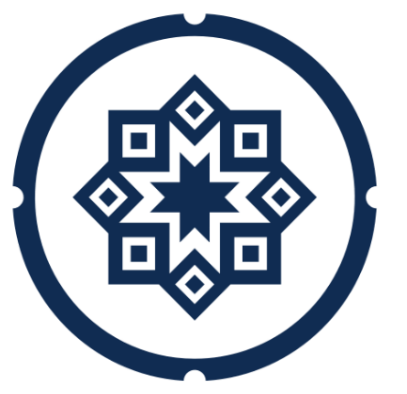 Job title: Midday Meals Supervisor  Grade: Scale 1 Point 3 Contract: Permanent Overall Job purpose: As part of a team of Mid-day Meals Supervisors, reporting to the Senior Supervisor to be responsible for the supervision and assistance of pupils during the mid-day break. Principal Duties and Responsibilities Duties will include responsibility for the orderly conduct of pupils taking the school meal and that of pupils in and around the school buildings during the mid-day break.  Supervision of pupils during the mid-day break, in the dining areas, about the school premises and in play areas, ensuring their safety and wellbeing.  Assisting and directing pupils in the dining area and elsewhere, dealing with incidents of unruly behaviour and referring matters to the Senior Supervisor when necessary.  Assisting as directed with the maintenance of orderly arrangements both for the taking of the school meal and the use of the building and other areas by pupils.  At this level the employee will be expected to:  Help with the care and support of pupils  Provide effective support for colleagues  This will involve: Contributing to the management of pupil behaviour  Supporting the maintenance of pupil safety and security  Contributing to the health and well-being of pupils To undertake other such duties as may be delegated or requested commensurate with the level and grading of the post Scope:  The post-holder will be based at one of the Partnership Schools and will be expected to work across the Partnership, travelling from time to time to school sites.  This job description needs to be considered in the context of a developing and evolving situation and, therefore, responsibilities described here may be adapted to meet changing needs.  Safeguarding: The Compass Partnership of Schools is committed to safeguarding and promoting the welfare of children and expects all staff and volunteers to share this commitment. All offers of employment will be subject to full safeguarding checks and an enhanced Disclosure and Barring Service (DBS) check. Equal Opportunities: The Compass Partnership of Schools is an equal opportunity employer. We welcome applications from all suitable candidates, regardless of race, gender, sexual orientation, disability, age, or other protected characteristics. 